	Муниципальное бюджетное образовательное учреждение средняя общеобразовательная школа №1 им. Д. КомароваНаучное общество учащихсяКлюква - северный лимон?Исследовательская работа Секция «Химия»                         Автор работы: Шухарева Екатеринаученица 9 «Б» класс МБОУ Шахунской СОШ № 1	им. Д. КомароваРуководитель: Сбруева Наталья Владимировнаучитель химии, МБОУ Шахунской СО№ 1   г. Шахунья2019 г.Оглавление1. Введение…………………………………………………………………………32. Основная часть2.1. Теоретическая часть: Глава 1. Витамины и их роль в жизнедеятельности человека……………………………………………………………………………..5    2.1.1 Общая характеристика витаминов, история их открытия и классификация …………………………………………………………………5    2.1.2 Витамин С……………………………………………………………...6    2.1.3 Химический состав лимона…………………………………………...8    2.1.4 Целебные свойства клюквы…………………………………………..92.2. Практическая часть: Глава 2. Количественное определение витамина С…………………………………………………………………….10    2.2.1 Методика определения витамина С………………………………...10    2.2.2 Определение содержания аскорбиновой кислоты в соках………...123. Заключение……………………………………………………………………..144. Список  использованных источников…………………………………………155. Приложение……………………………………………………………………..16ВведениеСдержанная природа Севера не менее щедра к своим обитателям, чем благодатный Юг. Мы живем на севере Нижегородской области:в умеренно-континентальном климате с холодной многоснежной зимой и умерено жарким летом. К весне особенно чувствуется нехватка витаминов. Многие люди болеют, накапливается усталость, происходит быстрая утомляемость. Привозные фрукты и овощи дорогие, много не купишь. К тому же содержание витаминов к этому времени в них кратно уменьшается. Бытует мнение, что человек должен употреблять те ягоды, фрукты, овощи, которые произрастают в той местности, где живет человек - они самые полезные. Природа продумала всё сама. Вот я и решила проверить, так ли это? Лимон и клюква совпадают по своим вкусовым качествам - очень кислые плоды. В лимоне содержится большое количество витамина «С». Интересно, а в клюкве - сколько? Несмотря на то, что клюква – широко распространенное растение на территории Северного полушария, эта ягода с некоторого времени ассоциируется именно с Россией.Можно сделать большие запасы на зиму. Я  думаю, что проблему восполнения аскорбиновой кислоты в организме для поддержания его нормальной жизнедеятельности можно решить при употреблении в пищу клюквы,  нежели покупать дорогие лимоны.Перечисленные причины определили актуальность моего исследования и его тему: «Клюква - северный лимон?». Актуальность темы: умение применять полученные знания на практике, в жизни.Объект исследования: клюква, собранная в разных районах Нижегородской области, лимон. Практическая значимость: применение в других областях/быту; выявление количественного содержания  витамина С в клюкве и лимоне.Цель работы: определить количественное содержание витамина С в клюкве и лимоне.  Гипотеза исследования: « Клюква, наш «северный лимон», по содержанию витамина С и  своим полезным свойствам не уступает южному лимону? »Актуальность темы, предмет, цель и гипотеза обусловили постановку основных задач и исследования:1.Изучить литературу и Интернет ресурсы  по данной теме.2.Рассмотреть значение витамина С и его воздействие на организм.3.Изучить химический состав клюквы и лимона.4.Подобрать методику определения витамина С в клюкве и лимоне.5.Научиться титровать раствор.6.Проанализировать результаты и сделать выводы.Для достижения поставленной цели и решения задач использовались следующие методы исследования:•теоретические: анализ, синтез, систематизация литературы по проблеме исследования;•эмпирические:  наблюдение, химический эксперимент;ОСНОВНАЯ ЧАСТЬ2.1. Теоретическая часть: Глава 1. Витамины и их роль в жизнедеятельности человека.2.1.1 Общая характеристика витаминов, история их открытия и классификация.Анализ литературы показал, что витамины - группа незаменимых для организма человека и животных органических соединений, обладающих очень высокой биологической активностью.  Основное их количество поступает в организм с пищей,  а  некоторые синтезируются в кишечнике обитающими в нём полезными микроорганизмами, однако и в этом случае их бывает не всегда   достаточно. Витамины в большой степени обеспечивают нормальное функционирование нервной системы, мышц и других органов и многих физиологических систем. От уровня витаминной обеспеченности питания зависит уровень умственной и физической работоспособности, выносливости и устойчивости организма к влиянию неблагоприятных факторов внешней среды, включая инфекции и действия токсинов.Ко второй половине 19 века было выяснено, что пищевая ценность продуктов питания определяется содержанием в них в основном следующих веществ: белков, жиров, углеводов, минеральных солей и воды. Считалось общепризнанным, что если в пищу человека входят в определенных количествах все эти питательные вещества, то она полностью отвечает биологическим потребностям организма. Однако практика далеко не всегда подтверждала правильность укоренившихся представлений о биологической полноценности пищи. Практический опыт врачей и клинические наблюдения издавна указывали на существование ряда специфических заболеваний, непосредственно связанных с дефектами питания, хотя последнее полностью отвечало указанным выше требованиям. Настоящим бичом для мореплавателей долгое время была цинга; от нее погибало моряков больше, чем, например, в сражениях или от кораблекрушений. Так, из 160 участников известной экспедиции Васко де Гама, прокладывавшей морской путь в Индию, 100 человек погибли от цинги. История морских и сухопутных путешествий давала также ряд поучительных примеров, указывавших на то, что возникновение цинги может быть предотвращено, а цинготные больные могут быть вылечены, если в их пищу вводить известное количество лимонного сока или отвара хвои. Русский ученый Н.И. Лунин в 1880 году опубликовал данные опытов на мышах. Если белых мышей вскармливать цельным молоком, то они развиваются и растут нормально. Но если мышей кормить пищей, состоящей из основных частей молока: казеина, молочного жира, сахарозы и дистиллированной воды, то они быстро гибнут. Из этого Лунин сделал вывод, что в молоке, помимо казеина, жира, молочного сахара и солей, содержатся ещё и другие вещества, незаменимые для питания. В 1912 году польский учёный К. Функ назвал существующие в продуктах питания жизненно важные вещества витаминами (от лат. vita – «жизнь»). К настоящему времени известно и изучено около 30 витаминов. К обеспечению здоровья человека причастны около 20 из них.Приложение №12.1.2 Витамин С.эмпирическая формула С6Н8О6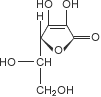 Аскорбиновая  кислота - это белый кристаллический порошок кислого вкуса. Легко растворим в воде, с образованием кислых растворов, растворим в спирте. Аскорбиновая кислота является весьма неустойчивым соединением. Превращение в дикетоулоновую кислоту, не обладающую витаминной активностью, является необратимым процессом, который заканчивается обычно окислительным распадом. Наиболее быстро витамин С разрушается в присутствии окислителей в нейтральной или щелочной среде при нагревании. Поэтому при различных видах кулинарной обработки пищи часть витамина С обычно теряется, аскорбиновая кислота обычно разрушается также и при изготовлении овощных и фруктовых консервов. Особенно быстро   витамин С разрушается в присутствии следов солей, тяжёлых металлов (железо, медь). В настоящее время, однако, разработаны способы приготовления консервированных фруктов и овощей с сохранением их полной витаминной активности.Физиологическое значение витамина С теснейшим образом связано с его окислительно-восстановительными свойствами. Непосредственная связь с белковым обменом. Витамин С играет большую роль в поддержании нормального состояния стенок капилляров и сохранения их эластичности. Способствует наиболее полному созданию гликогенных запасов в печени и повышении ее антитоксической функции. Высоким содержанием витамина С характеризуются эндокринные системы (гипофиз, гипоталамус, надпочечники и др. железы), внутриклеточные мембранные системы. Наиболее богаты витамином С рибосомы и все другие органеллы и клеточные структуры в которых происходит синтез белка. Мощный антиоксидант, задерживающий процесс старения, препятствует возникновению рака и сердечных нарушений. Способствует заживлению ран, борется с инфекцией, вырабатывая антитела. Помогает многим минералам и питательным веществам проникать в клетки. Играет важную роль в образовании коллагена в организме. Предупреждает образование тромбов в венах. Снижает уровень холестерина в сыворотке крови. Снимает аллергии и стресс. Способствует росту костей и зубов и сопротивляемости инфекциям.Регулярный приём витамина С способствует похудению и ускоряет сжигание жира.  В условиях больших физических нагрузок эксперты советуют принимать 0,5-1 г витамина С вместе с пищей дважды в день. Признаки дефицита витамина С (авитаминоз): лёгкое образование синяков, кровоточащие десны, порезы, язвочки и раны медленно заживают, низкая сопротивляемость простудам и гриппу, усталость, неусидчивость или раздражительность, опухание лица, ломкие кровеносные сосуды глаз, расшатывание зубов, потеря ощущения зубов, слабость или боль в суставах, сильное выпадение волос, кровотечения из носа.При гипервитаминозе (избытке витамина «С») отмечаются нарушение функций почек, печени, поджелудочной железы, образование камней в почках, расстройство работы желудочно-кишечного тракта, нарушения обмена кальция и усвоения витаминов группы «В», расстройство сердечной деятельности, нарушения сна и функций центральной нервной системы. Потребность взрослого человека в витамине С соответствует 50-100мг аскорбиновой кислоты в день, ребенка-50-70мг.Приложение № 2Известно, что в организме человека (в отличие от многих животных) аскорбиновая кислота не синтезируется. Мы должны получать её с пищей. Богаты витамином «С» цитрусовые и их соки, брокколи, красный перец, темная листовая зелень, клубника, киви и другие фрукты и овощи. Следует помнить, что при длительной варке и во время разогревания пищи витамин «С» разрушается.В одном стакане свежевыжатого апельсинового сока содержится 124 мг витамина «С» — вдвое больше рекомендованной суточной нормы.Приложение № 32.1.3  Химический состав лимона Родина лимона — Индия, Китай и тихоокеанские тропические острова. В дикорастущем состоянии неизвестен, вероятнее всего гибрид, спонтанно возникший в природе и долгое время развивавшийся как отдельный вид. Широко культивируется во многих странах с субтропическим климатом. В СНГ культивируется на Кавказе и в Средней Азии.Мякоть плодов содержит значительное количество органических кислот (лимонная, яблочная). Характерный запах лимона обусловлен наличием эфирного (лимонного) масла. Лимоны содержат: 7,1% углеводов в форме сахаров,11-16%  пектинов, 4-8% лимонной кислоты. В кожуре содержатся эфирные масла, которые обладают сильным бактерицидным действием. Лимоны богаты минеральными солями, и значительная часть из них – калиевые. В разных сортах лимона содержание витамина «С» колеблется от 20 до 90 мг, причём в кожуре лимона витамина C содержится в два – три раза больше чем в мякоти. При нагревании лимонного сока в течение 5 минут до 100°C содержание витамина «С» почти не уменьшается (вот почему полезен чай с лимоном).Плоды лимона человек начал использовать с незапамятных времён. В Х-ХI веках китайцы уже знали много различных рецептов использования плодов лимона и считали, что лимоны успешно лечат раны, цингу, заболевания легких, артериосклероз и т.д. Впоследствии это было подтверждено медициной. 2.1.4  Целебные свойства клюквыПриложение № 4Клюква - вечнозеленое растение семейства брусничных, произрастающее в основном на болотах.Побеги клюквы тонкие, стелящиеся, длинной до 80 см. Листочки мелкие, кожистые, продолговатой яйцевидной формы, темно-зеленого цвета сверху и беловатые снизу. Цветет клюква розово-красными цветками в период с мая по июль.Родовое название образовано из двух греческих слов: oxys – кислый и kokkos – шар и характеризуют вкус и форму плодов клюквы. Видовое определение в переводе с латинского означает "болотный" по месту произрастания.В Нижегородской области сбор ягод должен начинаться обычно не раньше второй декады сентября и ведётся преимущественно близ поселка Сява( «Старушечье болото» - деревня Верховское) , в Тоншаевском районе (село Буреполом) и Ветлужском районе (село Новоуспенье).Ягоды клюквы - ценный пищевой  и лечебный продукт. Ягоды клюквы содержат сахара (2,4-4,7 %) (в основном глюкоза и фруктоза), органические кислоты (2,8-3,5 %).  Из органических кислот встречаются яблочная, лимонная и бензойная. Именно бензойная кислота является естественным консервантом и позволяет сохранять ягоды клюквы без всякой переработки, только залив кипяченой водой. Выявлены также пектины (0,20-1,40 %), дубильные и красящие вещества, витамины, пентозаны, клетчатка, минеральные вещества, много макро- и микроэлементов калий, железо, марганец, молибден, медь.                                      Устойчивости плодов способствует также покрывающий их кутикулярный воск, в составе которого содержится бензойная кислота, и ряд других соединений, которые могут играть защитную роль против грибов, бактерий и насекомых. Пектиновые вещества клюквы отличаются высокой желирующей способностью, легко образуют нерастворимые соединения (хелаты) с тяжелыми и радиоактивными металлами (свинец, стронций, кобальт и др.), способствуя их детоксикации и выведению из организма.                                                                                                                                       Изучив литературу, я пришла к выводу, что витаминами клюква не богата. В осенних ягодах содержится 8-30 мг/100 г витамина С.Ягоды и экстракт клюквы употребляют как жаропонижающее, прохладительное и противоцинготное средство, а также для усиления действия антибиотиков и сульфаниламидов. Морс и сироп клюквы применяют как противолихорадочное средство, при авитаминозах, воспалительных заболеваниях, для снижения температуры и утоления жажды. При лечении респираторных заболеваний, ревматизма, ангины хорошо есть клюкву с медом. При употреблении клюквы улучшается аппетит и пищеварение. Усиливается выработка желудочного и сока и сока поджелудочной железы. Это приводит к излечению при гастритах с пониженной кислотностью желудочного сока, а также воспалений поджелудочной железы. Клюква обладает тонизирующим и освежающим эффектом, повышает умственные и физические способности человека.2.2. Практическая часть: Глава 2. Количественное определениевитамина С.2.2.1 Методика определения витамина С.Проведенное теоретическое исследование  позволило мне утверждать, что содержание витамина С в клюкве гораздо больше, чем в лимоне, поэтому в данной главе я уделю внимание  количественному определению витамина С в соках.Метод количественного определения витамина С основан на характерной особенности аскорбиновой кислоты – лёгкости её окисления. Для анализа в качестве окислителя используется йод. Взаимодействие аскорбиновой кислоты с йодом происходит по уравнению: C6H806+I2 = C6H606  +2HI    (1) .Основные опыты моей работы были проведены путем титрометрическогоанализа, относящегося  к химическим методам количественного анализа, применяемого в аналитической химии.  Титриметрический анализ основан на точном измерении объёма реактива, затраченного на реакцию с определяемым компонентом. Поэтому в титрометрии используют так называемые титрованные растворы, концентрация (титр) которых точно известна. Такие растворы называют титрантами. Титр – это количество граммов растворённого вещества, содержащееся в 1 мл раствора. Процесс приливаниятитранта к анализируемому раствору называют титрованием.Для экспериментальной части мною были использованы   реактивы:1.  Раствор йода 0,125%. Готовят разведением аптечной йодной настойки в 40 раз. 1 мл такого раствора соответствует 0,875 мг аскорбиновой кислоты. К 1 мл йодной настойки добавить дистиллированной воды до общего объема 40 мл, т.е. разбавить настойку в 40 раз. Концентрация такого раствора будет 0,005 моль/литр.2. В качестве индикатора используют коллоидный раствор крахмала. Его готовят разведением 1 г крахмала в небольшом количестве холодной воды. Смесь выливают в 1/2 стакана горячей и перемешивают. Такой раствор годен в течение недели.3. Для замедления процесса окисления витаминаС кислородом воздуха используют соляную кислоту 10% .Изучив литературу по интересующей меня проблеме, я приступила к работе.Прежде чем приступить к анализу сока лимона и клюквы, я решила потренироваться на растворе, в котором содержание витамина «С» уже известно. Для этого я использовала  аптечную аскорбиновую кислоту в таблетках. Около 0,1 г аптечной аскорбиновой кислоты растворяю в 500мл воды в мерной колбе и перемешиваю. Отбираю 25 мл приготовленного раствора, прибавляют к нему 2 мл  раствора крахмала и 1 мл раствора соляной кислоты. Осторожно, по каплям, добавляю из бюретки разбавленного раствора йода, постоянно взбалтывая содержимое. Как только вся кислота прореагирует  с йодом, следующая её капля окрасит раствор в синий цвет. У нас на титрование ушло 6 мл раствора йода. Следовательно, аскорбиновой кислоты в растворе было 0,88∙6 = 5,28 мг, а в исходной таблетке – в 20 раз больше, то есть 105,6 мг. Если таблетка содержала 0,1 г(100 мг) аскорбиновой кислоты, то это означает, что погрешность моего анализа (около 5 %) и можно переходить к дальнейшим опытам – определению витамина С в соках.2.2.2 Определение содержания аскорбиновой кислоты в соках.Приложение№5Научившись титровать, я приступила к количественному определению витамина С  в исследованных соках.Для работы приготовила сок свежевыжатого  лимона и сок клюквы. В коническую колбу на 50 мл я налила 10 мл исследуемого сока лимона, прибавляла 1 мл раствора крахмала и 5 капель HCl и титровала бюреткой. Конец титрования определяется по появлению голубовато-синей окраски от избытка йода, после того, как вся аскорбиновая кислота окислена йодом. Содержание витамина С в них определила по методике описанной выше.Рассчитаем содержания аскорбиновой кислоты. Так как концентрация, приготовленного раствора йода 0,005 моль/литр, то 1 мл раствора содержит 0,5•10-5 моль. По уравнению (1): n(C6H8O6) = n(I2), следовательно, 1 мл раствора йода так же соответствует 0,5•10-5 моль аскорбиновой кислоты или 0,88 мг.М(C6H8O6) = 176 г/мольm(C6H8O6) = n•M = 0,5•10-5•176 = 884 •10-5 или 0,88мг.Так, как содержание аскорбиновой кислоты обычно рассчитывают в мг на 100г или мл продукта, то получившиеся результаты умножаем на 10 (10мл • 10 = 100мл).Окончательная формула для расчета витамина С: m(C6H8O6) = V(I2) • 0,88 • 10Усредненное значение содержания витамина «С» в  лимоне составляет (79,2+77,9+54,5+60,7):4=68мг.Опыт проводила аналогичным способом и для клюквы, взяв 10 мл сока выжатого из ягоды. Для получения более точного результата опыт проводила 4 раза.Усредненное значение содержания витамина «С» в  клюкве составляет (105+44+114+123):4=96,5мг.ЗаключениеЗанимаясь данной исследовательской работой, я убедилась, что витамины есть жизненно необходимые соединения. Отсутствие  их в организме может привести к нарушениям физиологических процессов. Для С-витаминной недостаточности характерны снижение умственной работоспособности, сопротивляемости инфекциям, вялость. При избыточном содержании витамина С повышается  вероятность образования камней в почках. При приеме больших доз аскорбиновой кислоты  усвоении ее практически не увеличивается. Проведенные экспериментальные исследования позволяют сделать следующие выводы:- я освоила методику определения витамина С в соках;- результаты исследования показали, что в клюкве содержание витамина «С» немного выше, чем в лимоне;- установлено, что 100мл лимонного, клюквенного сока  содержат аскорбиновую кислоту в количестве,  обеспечивающем  суточную потребность человека в витамине С;- большее количество аскорбиновой кислоты в клюкве можно объяснить тем, что клюква местная ягода, а лимон – привозной;   Данная работа носит как теоретический, так и прикладной характер, так как изучались научные данные о свойствах и физиологическом воздействии витамина С на организм человека;  экспериментальным путём доказано наличие витамина С в соках, даны рекомендации при выборе продуктов.Таким образом, живя на севере области вполне разумно собирать клюкву, чем покупать лимоны. Клюква и лимоны - удивительно вкусные и полезные  плоды, содержащие в себе не только витамин «С», но и ряд других полезных веществ.На вопрос «Клюква – северный лимон?» – можно ответить утвердительно. Список использованных источников и литературы1. Ольгин О. Опыты без взрывов. Изд. 2-е, переработанное.- М.: Химия, 1986.-192с.2. Тутельян В.А. Витамины: 99 вопросов и ответов.- М.- 2000.- 47 с.3. Цитович И.К. Аналитическая химия. - М.: Колос, 1982.- 320 с.,ил. – (Учебники и учебные пособия для сред. С.- х. учеб. Заведений).4. Габриелян О.С., Маскаев Ф.Н., Пономарев С.Ю., Теренин В.И. Химия. 10 класс: учеб.для общеобразоват. учреждений. – М.: Дрофа, 2002. – 304 с.: ил.5.Бородина А. А. и др. Деревья и кустарники СССР. Справочник-определитель географа и путешественника.- М.: Мысль, 1966.-180с.6. Браун Т.Л., Лемей Г.Ю. Химия в центре наук. – М.: Мир, 1999.7. Глубоков Ю.М., Головачева В.А и др. Аналитическая химия.- М.: Академия, 2004.-188с. 4. Кнунянца И.Л. Химическая энциклопедия т I. М.: Просвещение,1961. -299с.8. Третьяков А. И. По грибным и ягодным маршрутам. Архангельск, Сев.-Зап. кн. изд-во,  1973.Интернетресурсы:9.  http://priroda43.ru/razdel/Rastiteljnostj.html.10.  http://www.e-pitanie.ru/frukti/klyukva.php11.  http://www.etnic.ru/edu/berries/klukva.html12.  http://www.leovit.ru/vitaminc.html13.  http://thepoem.narod.ru/4m_adicine_.htm 14.  http://www.thefood.ru/vit_c.htmПриложенияПриложение № 1
Классификация, номенклатура витаминов
и их специфические функции в организме человекаПриложение № 2Рекомендуемая суточная потребность в витамине СПриложение № 3Содержание витаминов С в растительных продуктах  (мг/100 г продукта)Приложение № 4Химический состав клюквыПриложение№ 5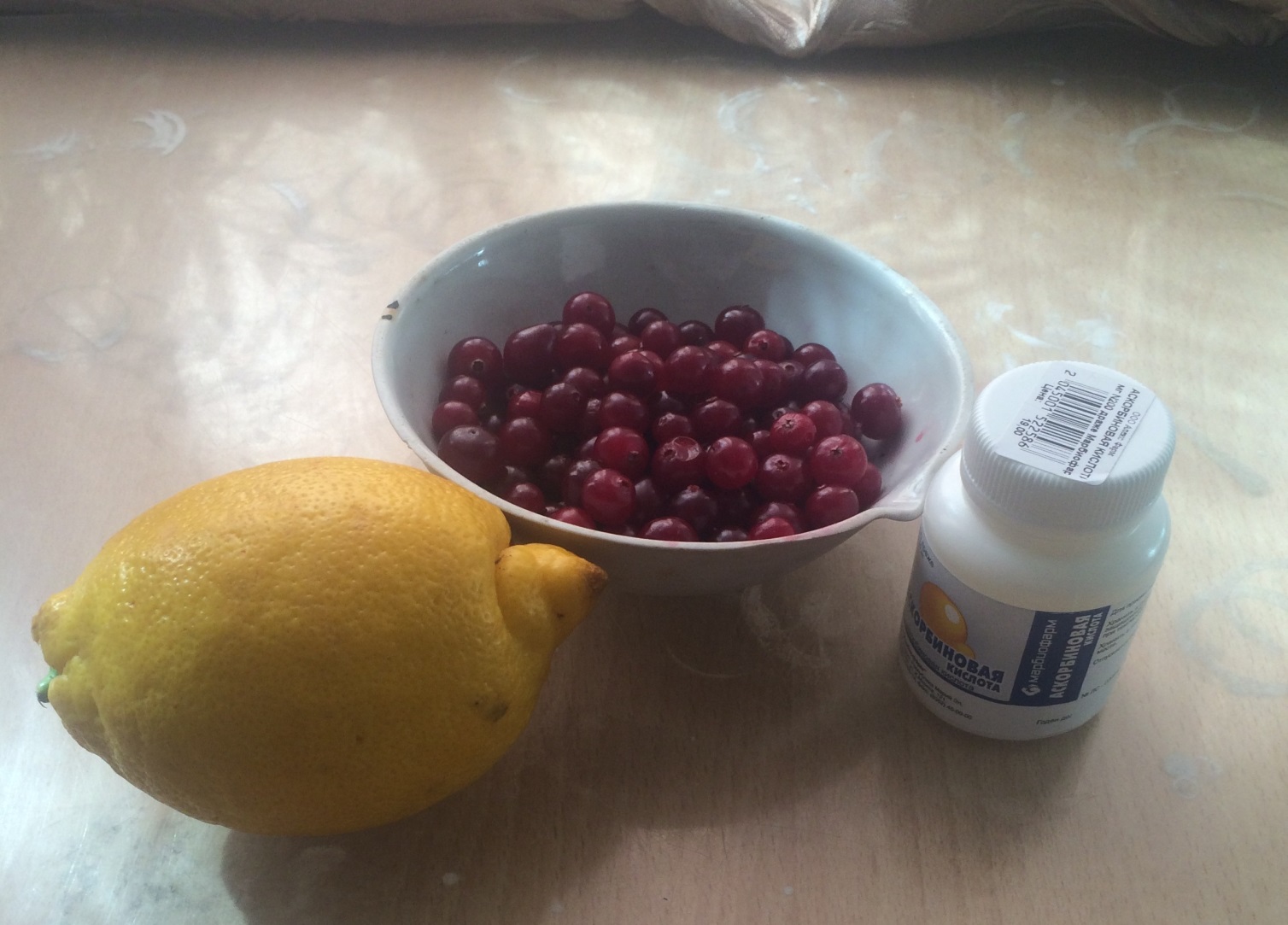 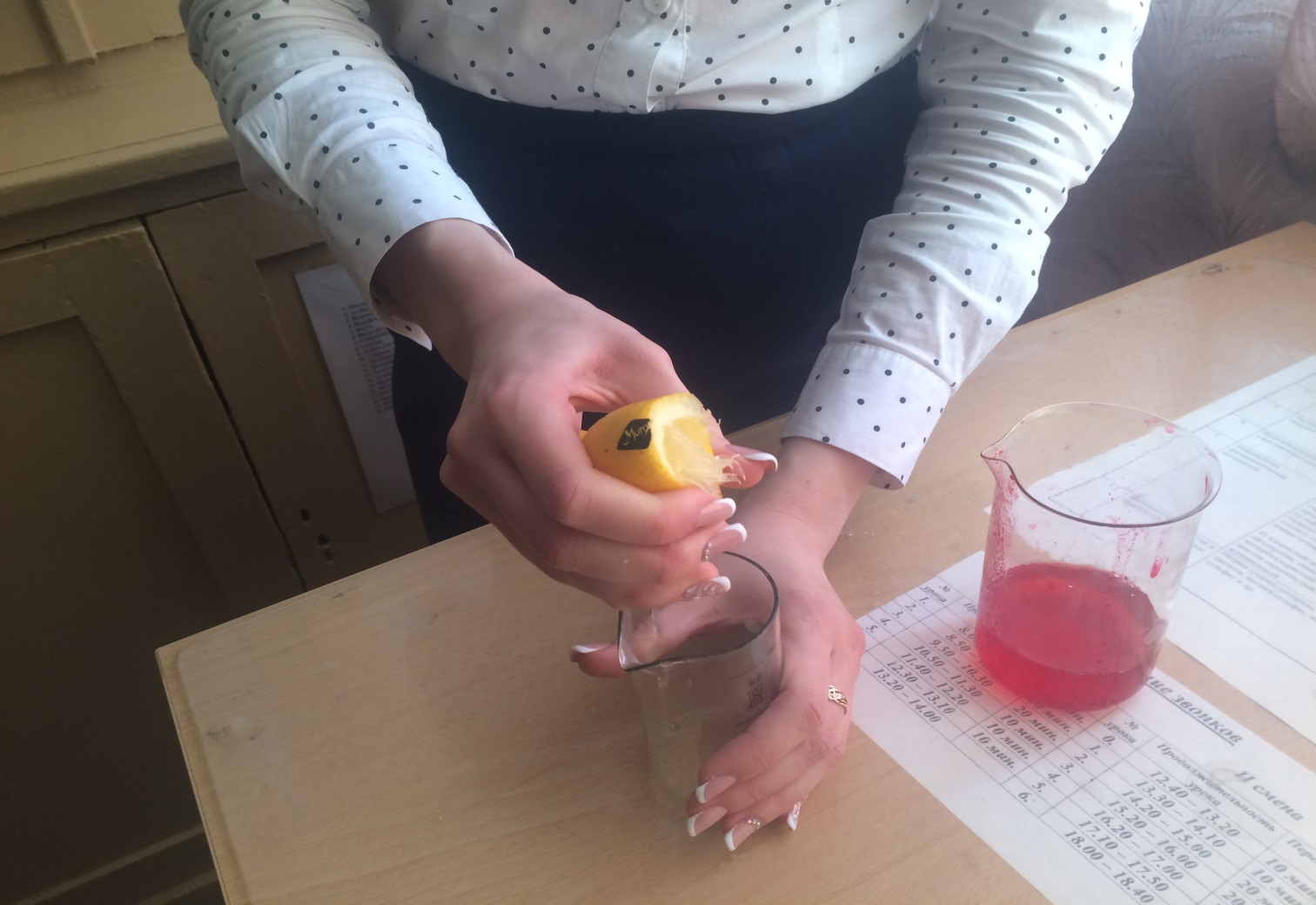 Определение содержания аскорбиновой кислоты  в соках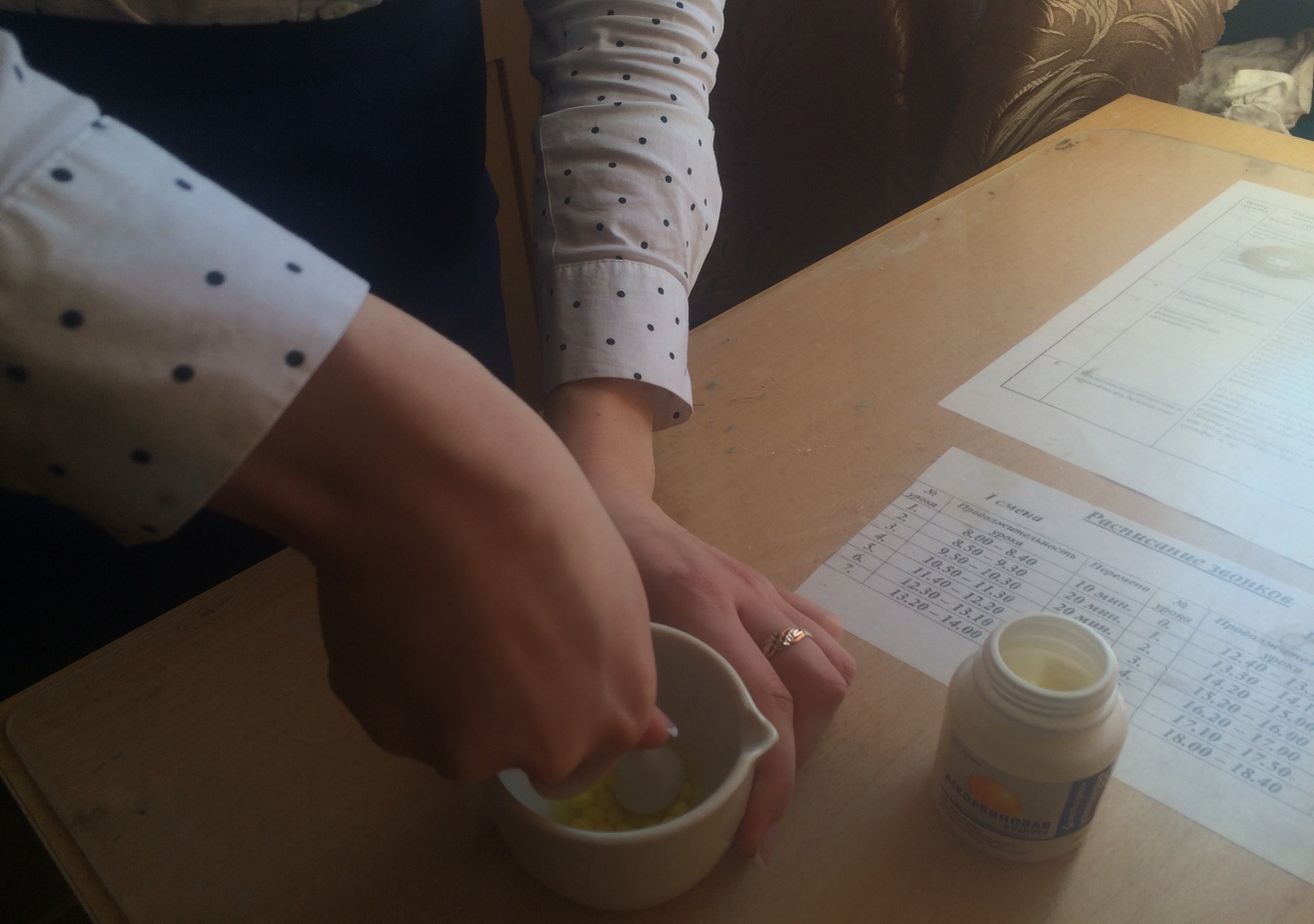 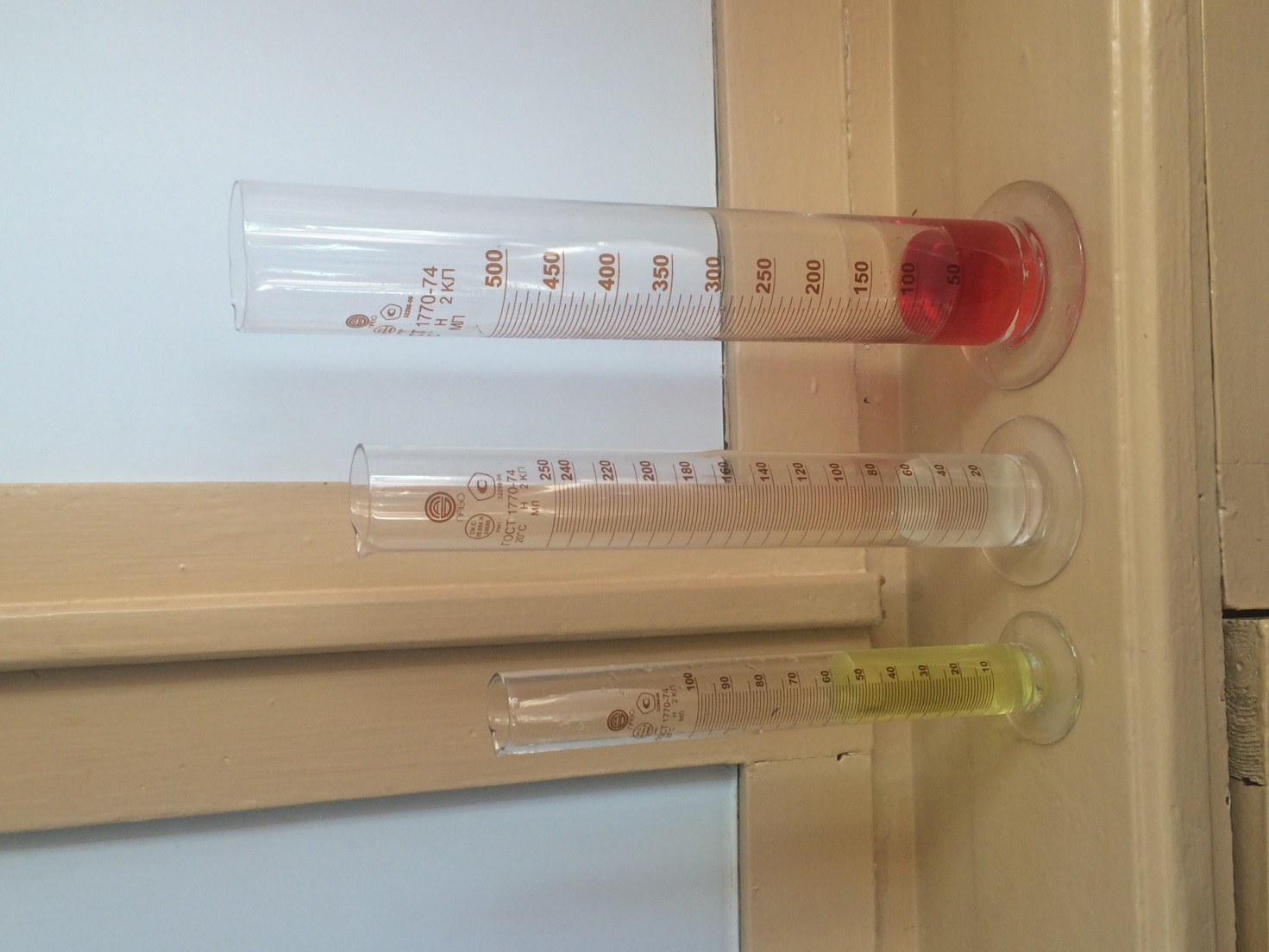 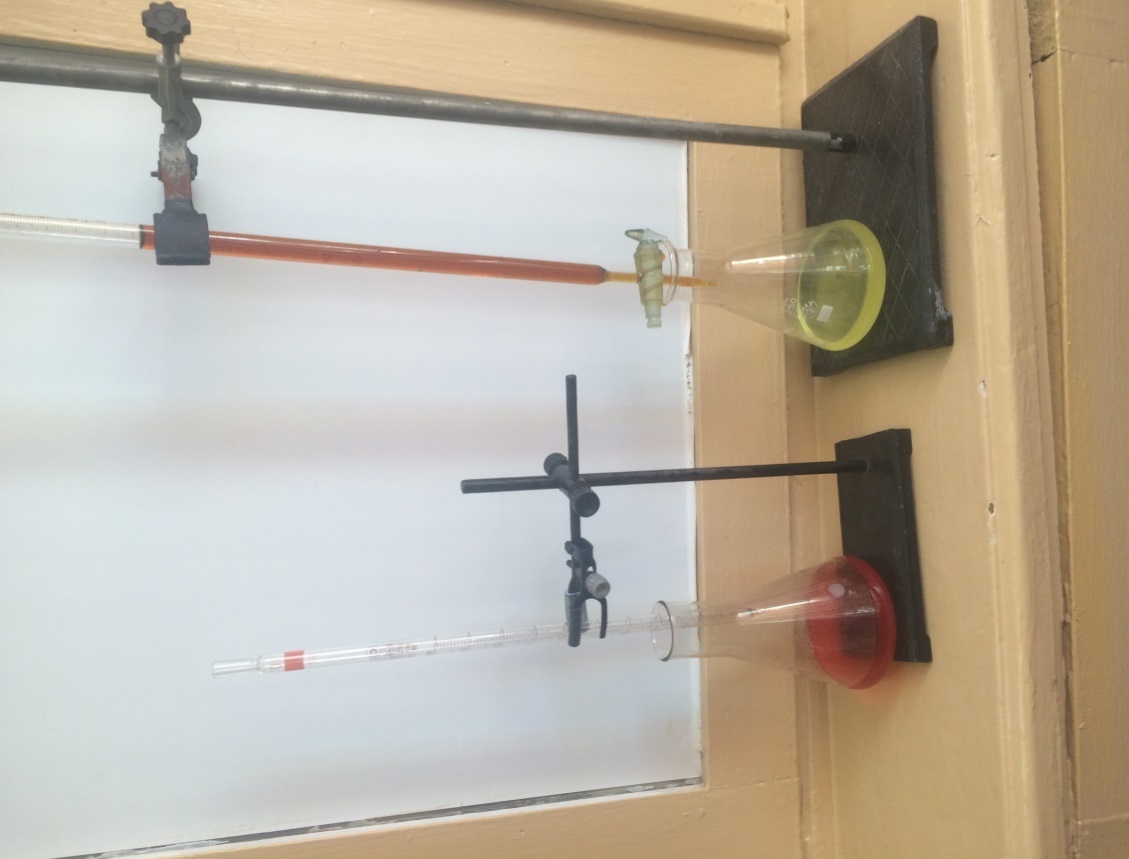 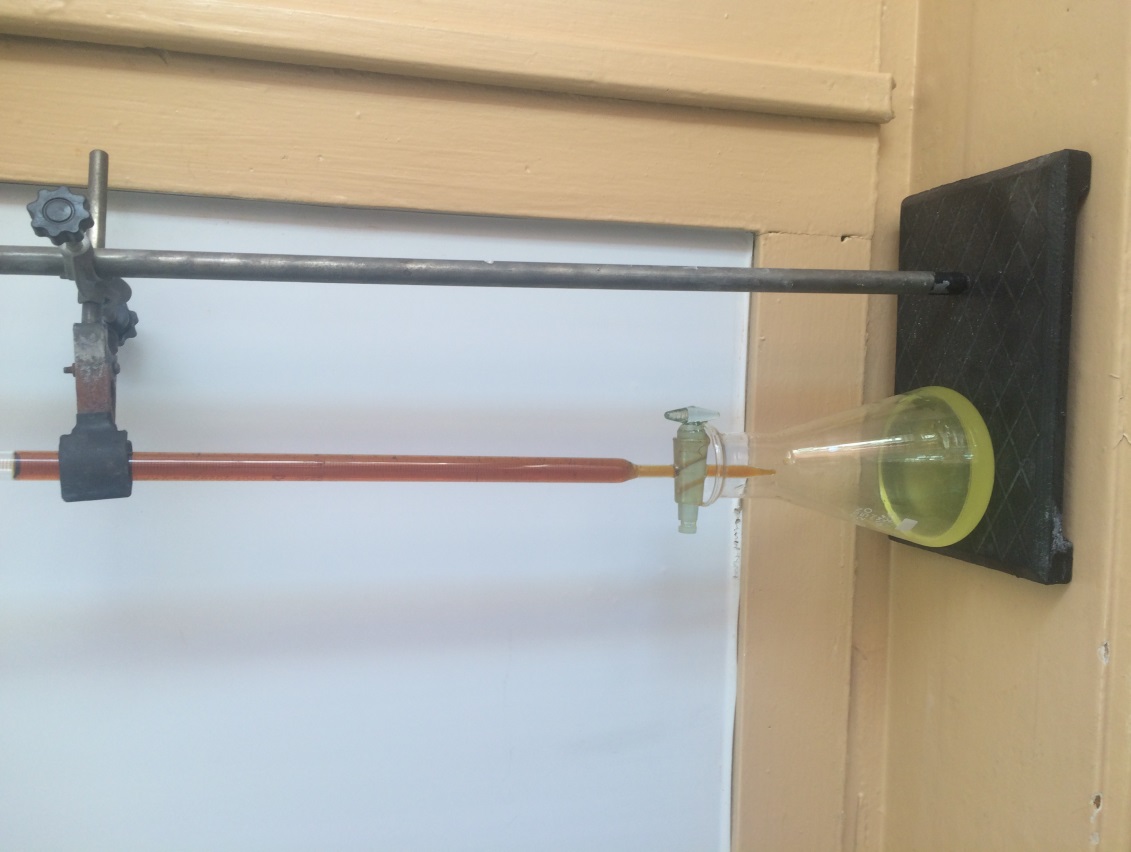 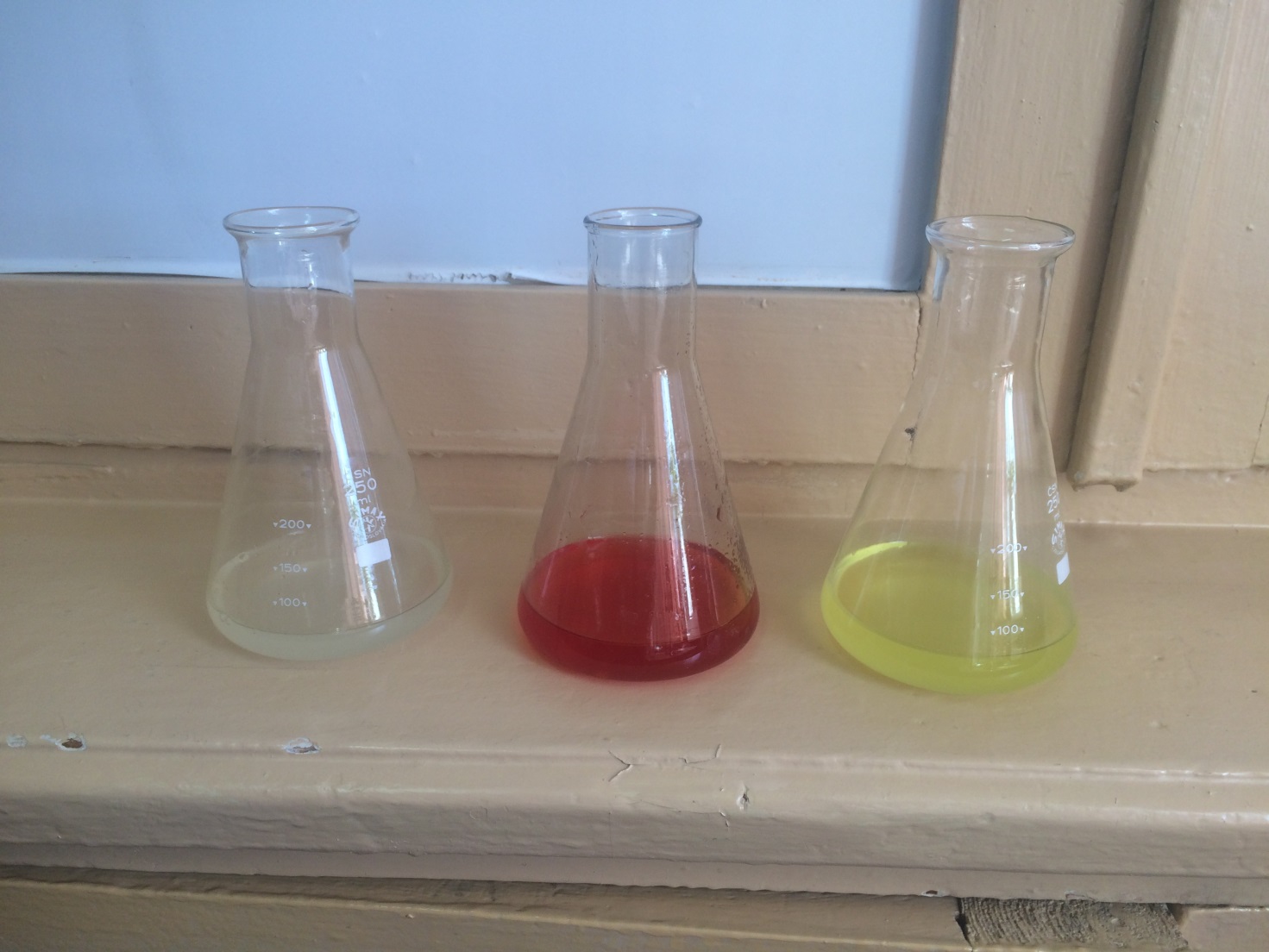 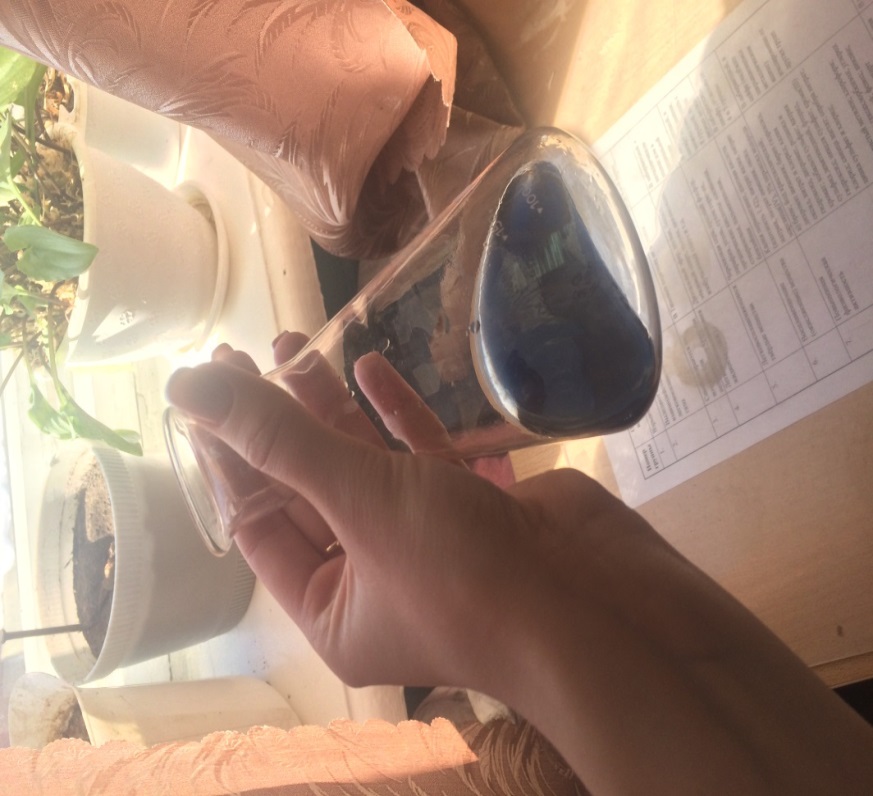 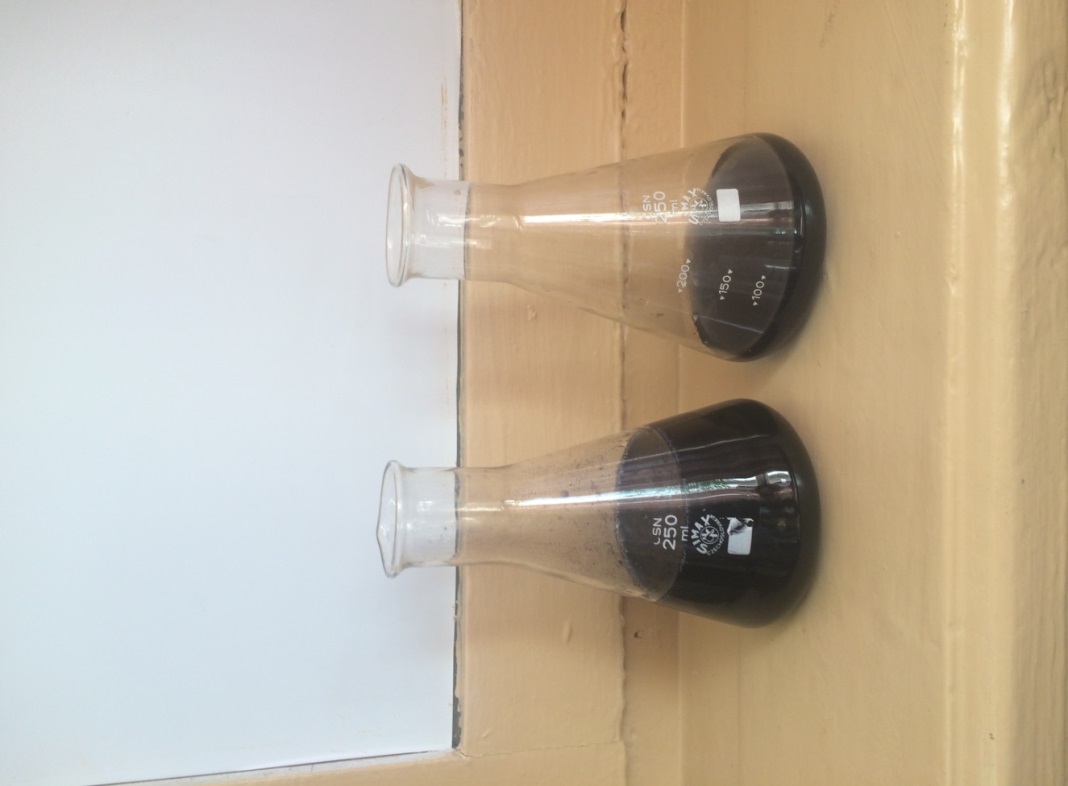 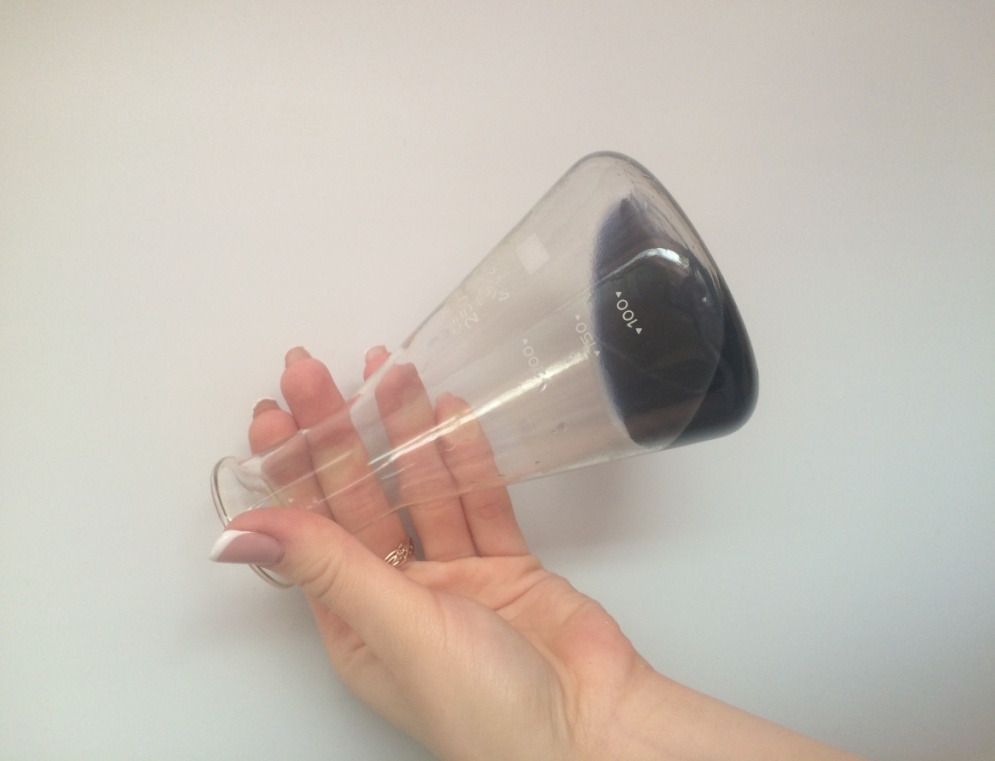 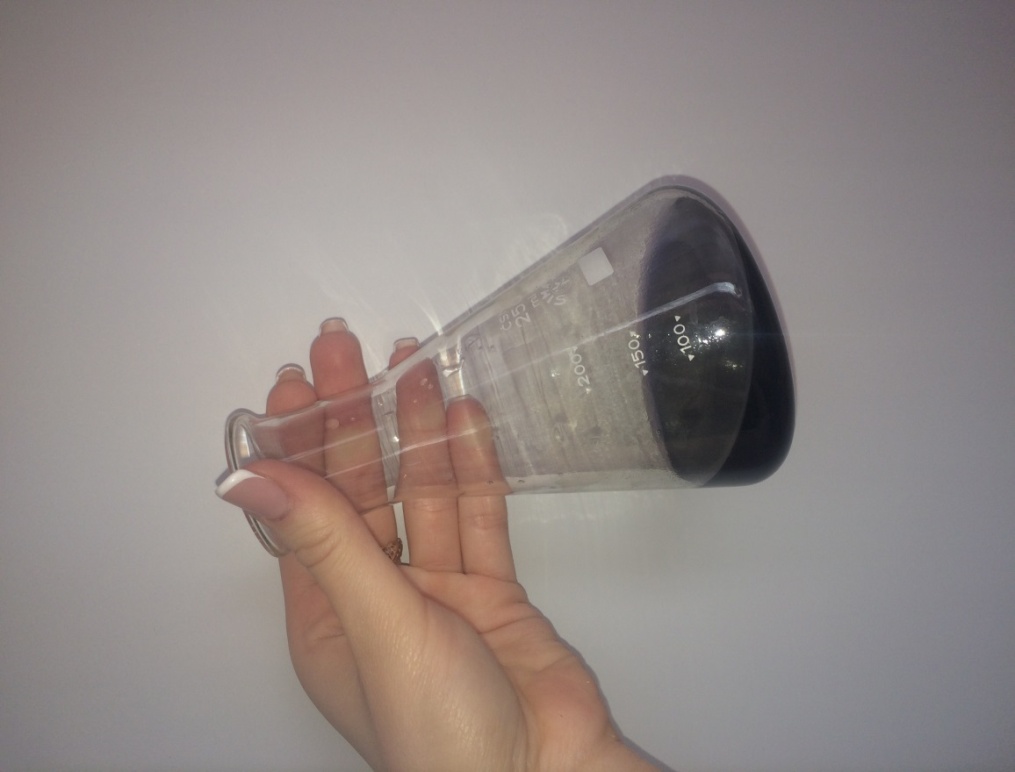 Объем исследуемой пробы, млсока лимонаОбъём раствора йода, млСодержание витамина «С»в  пробе, мгСодержание витамина «С»в 100 мл, мг1097,9279,2108,867,7977,9106,25,4554,5106,96,0760,7Объем исследуемой пробы, млсока клюквыОбъём раствора йода, млСодержание витамина «С»в  пробе, мгСодержание витамина «С»в 100 мл,мг101210,51051054,444101311,4114101412,32123КатегорияВозраст (лет)Витамин С (мг)Грудные дети0-0,530Грудные дети0,5-135Дети 1-340Дети 4-1045Взрослые11-1450Взрослые15-51 и старше60ПродуктСодержание витамина  «С»  в мгПродуктСодержание  витамина  «С»  в мгШиповник сухой1200Щавель43Шиповник свежий470Лимоны40Перец красный сладкий250Мандарины38Смородина черная200Лисички свежие34Облепиха200Крыжовник30Петрушка, зелень150Лук зеленый, перо30Перец зеленый сладкий150Грибы белые свежие30Грибы белые сушеные150Редька29Капуста брюссельская120Редис25Укроп100Томаты грунтовые25Черемша100Малина25Рябина садовая красная100Горошек зеленый25Капуста цветная70Капуста краснокочанная60Апельсины60Грейпфруты60Земляника60Шпинат55Хрен55Капуста белокочанная50Патиссоны23Картофель20Фасоль стручковая20Дыня20Брусника15Вишня15Салат15Кабачки15Яблоки10Лук Репчатый10Морковь красная5 клюква15витаминыколичествомакро- и микроэлементыколичествоВитамин C15  мгКальций 14  мгВитамин PP0,2  мгМагний 15  мгВитамин B10,02  мгНатрий 1  мгВитамин B20,02  мгКалий 119  мгВитамин B60,08  мгФосфор11  мгВитамин B91  мкгЖелезо0,6  мгВитамин E 1  мгКалорийность 28 ккал на  клюквы28 ккал на  клюквы28 ккал на  клюквыБелок 0, 5 % от своей массы0, 5 % от своей массы0, 5 % от своей массыЖиры 0, 2 %0, 2 %0, 2 %Углеводы3, 7 %3, 7 %3, 7 %